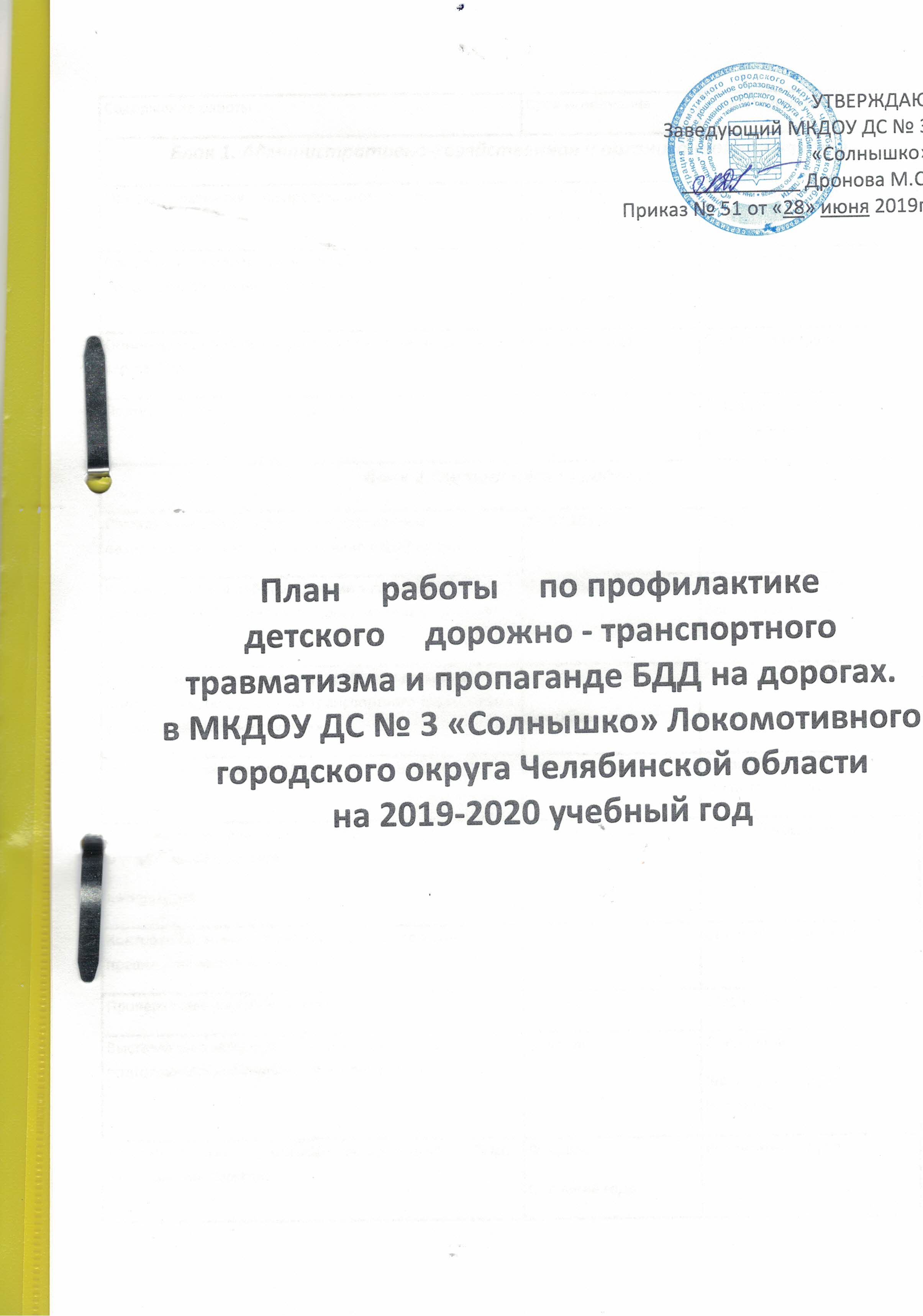 Содержание работыСрок исполненияОтветственныйБлок 1. Административно-хозяйственная и организационная работаБлок 1. Административно-хозяйственная и организационная работаБлок 1. Административно-хозяйственная и организационная работаОбновить разметку  на прогулочном участке15.07.2019 – 09.08.2019г.Воспитатели группПополнение и обновление уголков безопасности дорожного движения в группахавгуст, в течение годаВоспитатели группОбновить и дополнить атрибуты для сюжетно-ролевых игр по ПДД в течение годаВоспитатели группПодбор материала для стенда по ПДДв течение годаСтарший воспитатель. Воспитатели группБлок 2.Методическая работаБлок 2.Методическая работаБлок 2.Методическая работаСоставление плана работы по профилактике безопасности дорожного движения в ДОУ на год16.07.2019г.Старший воспитательКоррекция плана работы с детьми в группе по профилактике безопасности дорожного движения на годСентябрьСтарший воспитатель. Воспитатели группКонсультация « Организация  работы с детьми по предупреждению дорожно-транспортного травматизма в разных возрастных группах»Сентябрь Старший воспитательОбзор  литературы по ПДДв течение годаСтарший воспитатель Воспитатели группПополнение методического кабинета и групп методической и детскойлитературойв течении годаСтарший воспитательКонтроль организации работы с детьми по изучению правил дорожного движения ноябрь,апрельСтарший воспитательПроверка знаний детей по ПДДапрельСтарший воспитательВыставка рисунков детей и их родителей старшей- подготовительной группы : "Мы- пешеходы"февральСтарший воспитатель.Воспитатели групп, РодителиУчастие в акциях ,  конкурсах  по профилактике ПДД, изготовление памятокФевраль. В течение годаВоспитатели группКонсультация «Правила поведения пешехода на дороге в зимнее время. Работа с родителями»Декабрь Старший воспитательКонсультация «Что нужно знать родителям о правилах дорожного движения»( для молодых и вновь принятых педагогов)Февраль Старший воспитательКонсультация «Внимание: весна!» -информирование родителей о правилах проведения прогулки ребенка в весенний период, во время гололедицы, во время таяния снега Март Старший воспитательПрактикум для педагогов «Оказание первой помощи в случае травматизма»Май Медицинская сестраПроведение тематических недель по знакомству детей с ПДД ФевральСтарший воспитатель, воспитатели группПодготовка и проведение развлечений по ознакомлению с правилами дорожного движенияВ течение года Муз.руководительВоспитатели группБлок 3. Работа с детьмиБлок 3. Работа с детьмиБлок 3. Работа с детьмиЦелевая прогулка по близлежащим улицам:средняя- старшая группастаршая - подготовительная группаЭкскурсия по городу2 раза в месяц(июнь, июль, август)Воспитатели группИнструктаж для детей по предупреждению травматизма «Я и мой велосипед»31.05.2019г.Воспитатели ДОУ.Медицинская сестраРазвлечения для детей Велопробег «На встречу лету» (площадь перед ДК «Луч»)03.06.2019г.Воспитатели групп. Музыкальный руководитель.Мнструктор по ФИЗо.Медицинская сестра."Дорожные ловушки"-обыгрывание ситуаций  на дороге1 раз в два месяцаВоспитатели группБеседы по ПДД с детьми старшей- подготовительной группыЧто ты знаешь об улице?Мы пешеходы - места движения пешеходов, их название, назначениеПравила поведения на дорогеМашины на улицах города – виды транспортаЧто можно и что нельзяПомощники на дороге – знаки, светофор, регулировщикБудь внимателен!Транспорт в  городе: места и правила парковки, пешеходные зоны, ограничивающие знакиВ течение годаВоспитатели групп"Минутки безопасности"- короткие беседы с детьми, обсуждением ситуаций, возникающих на дорогееженедельно, в свободное времяВоспитатели группЧтение художественной литературы по ПДД                                                                 С.Михалков«Моя улица», «Велосипедист», «Скверная история»; С. Маршак «Милиционер», «Мяч»; В. Головко «Правила движения»; С Яковлев «Советы доктора Айболита»; О. Бедерев«Если бы…»;  А. Северный «Светофор»; В. Семернин«Запрещается - разрешается»в течении годаВоспитатели группЧтение и заучивание стихотворений по ПДД в течении годаВоспитатели группНОД в группах -по ознакомлению с окружающим иразвитию речи; -изодеятельности; -конструированию ,с включением элементов , связанных с соблюдением правил дорожного движенияв соответствии с перспективными планами воспитательно- образовательной работы с детьми в группахВоспитатели группСюжетно- ролевые игры в группе и на прогулочном участке-«Путешествие по улицам города», -«Улица и пешеходы»,           -«Светофор»,                         -«Путешествие с Незнайкой», -«Поездка на автомобиле», -«Автопарковка»,                         -«Станция технического обслуживания»,              -«Автомастерская»в течение годаВоспитатели группБлок 4.Работа с родителямиБлок 4.Работа с родителямиБлок 4.Работа с родителямиКонсультации , беседы  по пропаганде правил дорожного движения , правил перевозки детей в автомобилеБудьте вежливы – правила поведения в общественном транспортеЧто должны знать родители, находясь с ребенком на улицеПравила дорожного движения – для всехОсторожно, дети! – статистика и типичные случаи детского травматизмаЧтобы не случилось беды! – меры предупреждения детского травматизмав течение годаВоспитатели группОбновление папок- передвижек  "Правила дорожные детям знать положено"октябрьВоспитатели группОбсуждение вопроса обеспечения безопасности детей на дороге на групповом родительском собрании, общесадовском собранииоктябрьСтарший воспитатель. Воспитатели группВыпуск памяток для  родителей по соблюдению ПДД в разное время годав течение годаВоспитатели группРазмещение информациипо соблюдению ПДД  и профилактике ДТП на сайте ДОУв течение годаСтарший воспитатель. Воспитатели группУчастие родителей в подготовке и проведении развлечений для детей, конкурсе рисунковв течении годаСтарший воспитатель. Воспитатели группБлок 5. Совместные действия с ГИБДД по профилактике детского дорожного травматизма.Блок 5. Совместные действия с ГИБДД по профилактике детского дорожного травматизма.Блок 5. Совместные действия с ГИБДД по профилактике детского дорожного травматизма.Взаимное информирование ДОУ и служб ГИБДД по фактам нарушений ПДД несовершеннолетними, ДТП с участием несовершеннолетних и по вопросам обеспечения безопасности детейВ течении годаЗаведующий ДОУИнспектор ГИБДДОрганизация и проведение в ДОУ тематических мероприятий (занятий, викторин, конкурсов) В течении года.ЕжеквартальноВоспитатели группИнспектор ГИБДДОбновление и дополнение паспорта дорожной безопасности в ДОУИюль - АвгустЗаведующий ДОУ